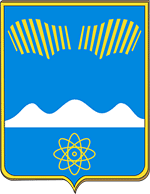 СОВЕТ ДЕПУТАТОВ ГОРОДА ПОЛЯРНЫЕ ЗОРИС ПОДВЕДОМСТВЕННОЙ ТЕРРИТОРИЕЙМурманская область г. Полярные  Зори, ул. Сивко, д. 1, тел. 7-55-87_____________________________________________________________________		                                                     	 	                                                                           Р Е Ш Е Н И Е  № 14011 марта 2022 г.                                                                                 г. Полярные ЗориОб утверждении ключевых показателей и их целевых значений, индикативных показателей для видов муниципального контроля на территории муниципального образования город Полярные Зори с подведомственной территорией	В соответствии с частью 5 статьи 30 Федерального закона от 31.07.2020 №248-ФЗ "О государственном контроле (надзоре) и муниципальном контроле в Российской Федерации", со статьей 17.1 Федерального закона от 06.10.2003  №131-ФЗ "Об общих принципах организации местного самоуправления в Российской Федерации", Уставом муниципального образования город Полярные Зори с подведомственной территорией Совет депутатов города Полярные Зори с подведомственной территорией Р Е Ш И Л:1. Утвердить прилагаемые ключевые показатели и их целевые значения, индикативные показатели, применяемые при осуществлении муниципального контроля в сфере благоустройства на территории муниципального образования город Полярные Зори с подведомственной территорией (приложение №1).2. Утвердить прилагаемые ключевые показатели и их целевые значения, индикативные показатели, применяемые при осуществлении муниципального земельного контроля на территории муниципального образования город Полярные Зори с подведомственной территорией (приложение №2).3. Утвердить прилагаемые ключевые показатели и их целевые значения, индикативные показатели, применяемые при осуществлении муниципального жилищного контроля на территории муниципального образования город Полярные Зори с подведомственной территорией (приложение №3).4. Утвердить прилагаемые ключевые показатели и их целевые значения, индикативные показатели, применяемые при осуществлении муниципального контроля за исполнением единой теплоснабжающей организацией обязательств по строительству, реконструкции и (или) модернизации объектов теплоснабжения на территории муниципального образования город Полярные Зори с подведомственной территорией (приложение №4).5. Утвердить прилагаемые ключевые показатели и их целевые значения, индикативные показатели, применяемые при осуществлении муниципального контроля на автомобильном транспорте и в дорожном хозяйстве, осуществляемом на территории муниципального образования город Полярные Зори с подведомственной территорией (приложение №5).6. Настоящее решение вступает в силу со дня официального опубликования и распространяется на правоотношения возникшие с 01 марта 2022г.И.о. главы города Полярные Зори                       Председатель Совета депутатовс подведомственной территорией                        города Полярные Зори						                с подведомственной территорией ________________В.Н. Семичев                        ________________Ю.П. МельникПриложение №1к решению Совета депутатов города Полярные Зори от 11.03.2022 № 140Ключевые показатели и их целевые значения, индикативные показатели, применяемые при осуществлении муниципального контроля в сфере благоустройства на территории муниципального образования город Полярные Зори с подведомственной территорией1. Ключевые показатели:2. Индикативные показателиПри осуществлении муниципального контроля в сфере благоустройства на территории муниципального образования город Полярные Зори с подведомственной территорией устанавливаются следующие индикативные показатели:1) количество внеплановых контрольных (надзорных) мероприятий (далее - КНМ), проведенных за отчетный период;2) количество внеплановых КНМ, проведенных на основании выявления соответствия объекта контроля параметрам, утвержденным индикаторами риска нарушения обязательных требований, или отклонения объекта контроля от таких параметров, за отчетный период;3) общее количество КНМ с взаимодействием, проведенных за отчетный период;4) количество КНМ с взаимодействием по каждому виду КНМ, проведенных за отчетный период;5) количество КНМ, проведенных с использованием средств дистанционного взаимодействия, за отчетный период;6) количество обязательных профилактических визитов, проведенных за отчетный период;7) количество предостережений о недопустимости нарушения обязательных требований, объявленных за отчетный период;8) количество КНМ, по результатам которых выявлены нарушения обязательных требований, за отчетный период;9) количество КНМ, по итогам которых возбуждены дела об административных правонарушениях, за отчетный период;10) сумма административных штрафов, наложенных по результатам КНМ, за отчетный период;11) количество направленных в органы прокуратуры заявлений о согласовании проведения КНМ, за отчетный период;12) количество направленных в органы прокуратуры заявлений о согласовании проведения КНМ, по которым органами прокуратуры отказано в согласовании, за отчетный период;13) общее количество жалоб, поданных контролируемыми лицами в досудебном порядке за отчетный период;14) количество жалоб, в отношении которых контрольным (надзорным) органом был нарушен срок рассмотрения, за отчетный период;15) количество жалоб, поданных контролируемыми лицами в досудебном порядке, по итогам рассмотрения которых принято решение о полной либо частичной отмене решения контрольного (надзорного) органа либо о признании действий (бездействий) должностных лиц контрольных (надзорных) органов недействительными, за отчетный период;16) количество исковых заявлений об оспаривании решений, действий (бездействий) должностных лиц контрольных (надзорных) органов, направленных контролируемыми лицами в судебном порядке, за отчетный период;17) количество исковых заявлений об оспаривании решений, действий (бездействий) должностных лиц контрольных (надзорных) органов, направленных контролируемыми лицами в судебном порядке, по которым принято решение об удовлетворении заявленных требований, за отчетный периодПриложение №2к решению Совета депутатов города Полярные Зори от 11.03.2022 № 140Ключевые показатели и их целевые значения, индикативные показатели, применяемые при осуществлении муниципального земельного контроля на территории муниципального образования город Полярные Зори с подведомственной территорией1. Ключевые показатели:2. Индикативные показателиПри осуществлении муниципального земельного контроля на территории муниципального образования город Полярные Зори с подведомственной территорией устанавливаются следующие индикативные показатели:1) количество внеплановых контрольных (надзорных) мероприятий (далее - КНМ), проведенных за отчетный период;2) количество внеплановых КНМ, проведенных на основании выявления соответствия объекта контроля параметрам, утвержденным индикаторами риска нарушения обязательных требований, или отклонения объекта контроля от таких параметров, за отчетный период;3) общее количество КНМ с взаимодействием, проведенных за отчетный период;4) количество КНМ с взаимодействием по каждому виду КНМ, проведенных за отчетный период;5) количество КНМ, проведенных с использованием средств дистанционного взаимодействия, за отчетный период;6) количество обязательных профилактических визитов, проведенных за отчетный период;7) количество предостережений о недопустимости нарушения обязательных требований, объявленных за отчетный период;8) количество КНМ, по результатам которых выявлены нарушения обязательных требований, за отчетный период;9) количество КНМ, по итогам которых возбуждены дела об административных правонарушениях, за отчетный период;10) сумма административных штрафов, наложенных по результатам КНМ, за отчетный период;11) количество направленных в органы прокуратуры заявлений о согласовании проведения КНМ, за отчетный период;12) количество направленных в органы прокуратуры заявлений о согласовании проведения КНМ, по которым органами прокуратуры отказано в согласовании, за отчетный период;13) общее количество жалоб, поданных контролируемыми лицами в досудебном порядке за отчетный период;14) количество жалоб, в отношении которых контрольным (надзорным) органом был нарушен срок рассмотрения, за отчетный период;15) количество жалоб, поданных контролируемыми лицами в досудебном порядке, по итогам рассмотрения которых принято решение о полной либо частичной отмене решения контрольного (надзорного) органа либо о признании действий (бездействий) должностных лиц контрольных (надзорных) органов недействительными, за отчетный период;16) количество исковых заявлений об оспаривании решений, действий (бездействий) должностных лиц контрольных (надзорных) органов, направленных контролируемыми лицами в судебном порядке, за отчетный период;17) количество исковых заявлений об оспаривании решений, действий (бездействий) должностных лиц контрольных (надзорных) органов, направленных контролируемыми лицами в судебном порядке, по которым принято решение об удовлетворении заявленных требований, за отчетный периодПриложение №3к решению Совета депутатов города Полярные Зори от 11.03.2022 № 140Ключевые показатели и их целевые значения, индикативные показатели, применяемые при осуществлении муниципального жилищного контроля на территории муниципального образования город Полярные Зори с подведомственной территорией1. Ключевые показатели:2. Индикативные показателиПри осуществлении муниципального жилищного контроля на территории муниципального образования город Полярные Зори с подведомственной территорией устанавливаются следующие индикативные показатели:1) количество внеплановых контрольных (надзорных) мероприятий (далее - КНМ), проведенных за отчетный период;2) количество внеплановых КНМ, проведенных на основании выявления соответствия объекта контроля параметрам, утвержденным индикаторами риска нарушения обязательных требований, или отклонения объекта контроля от таких параметров, за отчетный период;3) общее количество КНМ с взаимодействием, проведенных за отчетный период;4) количество КНМ с взаимодействием по каждому виду КНМ, проведенных за отчетный период;5) количество КНМ, проведенных с использованием средств дистанционного взаимодействия, за отчетный период;6) количество обязательных профилактических визитов, проведенных за отчетный период;7) количество предостережений о недопустимости нарушения обязательных требований, объявленных за отчетный период;8) количество КНМ, по результатам которых выявлены нарушения обязательных требований, за отчетный период;9) количество КНМ, по итогам которых возбуждены дела об административных правонарушениях, за отчетный период;10) сумма административных штрафов, наложенных по результатам КНМ, за отчетный период;11) количество направленных в органы прокуратуры заявлений о согласовании проведения КНМ, за отчетный период;12) количество направленных в органы прокуратуры заявлений о согласовании проведения КНМ, по которым органами прокуратуры отказано в согласовании, за отчетный период;13) общее количество жалоб, поданных контролируемыми лицами в досудебном порядке за отчетный период;14) количество жалоб, в отношении которых контрольным (надзорным) органом был нарушен срок рассмотрения, за отчетный период;15) количество жалоб, поданных контролируемыми лицами в досудебном порядке, по итогам рассмотрения которых принято решение о полной либо частичной отмене решения контрольного (надзорного) органа либо о признании действий (бездействий) должностных лиц контрольных (надзорных) органов недействительными, за отчетный период;16) количество исковых заявлений об оспаривании решений, действий (бездействий) должностных лиц контрольных (надзорных) органов, направленных контролируемыми лицами в судебном порядке, за отчетный период;17) количество исковых заявлений об оспаривании решений, действий (бездействий) должностных лиц контрольных (надзорных) органов, направленных контролируемыми лицами в судебном порядке, по которым принято решение об удовлетворении заявленных требований, за отчетный периодПриложение №4к решению Совета депутатов города Полярные Зори от 11.03.2022 № 140Ключевые показатели и их целевые значения, индикативные показатели, применяемые при осуществлении муниципального контроля за исполнением единой теплоснабжающей организацией обязательств по строительству, реконструкции и (или) модернизации объектов теплоснабжения на территории муниципального образования город Полярные Зори с подведомственной территорией1. Ключевые показатели:2. Индикативные показателиПри осуществлении муниципального контроля за исполнением единой теплоснабжающей организацией обязательств по строительству, реконструкции и (или) модернизации объектов теплоснабжения на территории муниципального образования город Полярные Зори с подведомственной территорией устанавливаются следующие индикативные показатели:1) количество внеплановых контрольных (надзорных) мероприятий (далее - КНМ), проведенных за отчетный период;2) количество внеплановых КНМ, проведенных на основании выявления соответствия объекта контроля параметрам, утвержденным индикаторами риска нарушения обязательных требований, или отклонения объекта контроля от таких параметров, за отчетный период;3) общее количество КНМ с взаимодействием, проведенных за отчетный период;4) количество КНМ с взаимодействием по каждому виду КНМ, проведенных за отчетный период;5) количество КНМ, проведенных с использованием средств дистанционного взаимодействия, за отчетный период;6) количество обязательных профилактических визитов, проведенных за отчетный период;7) количество предостережений о недопустимости нарушения обязательных требований, объявленных за отчетный период;8) количество КНМ, по результатам которых выявлены нарушения обязательных требований, за отчетный период;9) количество КНМ, по итогам которых возбуждены дела об административных правонарушениях, за отчетный период;10) сумма административных штрафов, наложенных по результатам КНМ, за отчетный период;11) количество направленных в органы прокуратуры заявлений о согласовании проведения КНМ, за отчетный период;12) количество направленных в органы прокуратуры заявлений о согласовании проведения КНМ, по которым органами прокуратуры отказано в согласовании, за отчетный период;13) общее количество жалоб, поданных контролируемыми лицами в досудебном порядке за отчетный период;14) количество жалоб, в отношении которых контрольным (надзорным) органом был нарушен срок рассмотрения, за отчетный период;15) количество жалоб, поданных контролируемыми лицами в досудебном порядке, по итогам рассмотрения которых принято решение о полной либо частичной отмене решения контрольного (надзорного) органа либо о признании действий (бездействий) должностных лиц контрольных (надзорных) органов недействительными, за отчетный период;16) количество исковых заявлений об оспаривании решений, действий (бездействий) должностных лиц контрольных (надзорных) органов, направленных контролируемыми лицами в судебном порядке, за отчетный период;17) количество исковых заявлений об оспаривании решений, действий (бездействий) должностных лиц контрольных (надзорных) органов, направленных контролируемыми лицами в судебном порядке, по которым принято решение об удовлетворении заявленных требований, за отчетный периодПриложение №5к решению Совета депутатов города Полярные Зори от 11.03.2022 № 140Ключевые показатели и их целевые значения, индикативные показатели, применяемые при осуществлении муниципального контроля на автомобильном транспорте и в дорожном хозяйстве, осуществляемом на территории муниципального образования город Полярные Зори с подведомственной территорией1. Ключевые показатели:2. Индикативные показателиПри осуществлении муниципального контроля на автомобильном транспорте и в дорожном хозяйстве, осуществляемом на территории муниципального образования город Полярные Зори с подведомственной территорией устанавливаются следующие индикативные показатели:1) количество внеплановых контрольных (надзорных) мероприятий (далее - КНМ), проведенных за отчетный период;2) количество внеплановых КНМ, проведенных на основании выявления соответствия объекта контроля параметрам, утвержденным индикаторами риска нарушения обязательных требований, или отклонения объекта контроля от таких параметров, за отчетный период;3) общее количество КНМ с взаимодействием, проведенных за отчетный период;4) количество КНМ с взаимодействием по каждому виду КНМ, проведенных за отчетный период;5) количество КНМ, проведенных с использованием средств дистанционного взаимодействия, за отчетный период;6) количество обязательных профилактических визитов, проведенных за отчетный период;7) количество предостережений о недопустимости нарушения обязательных требований, объявленных за отчетный период;8) количество КНМ, по результатам которых выявлены нарушения обязательных требований, за отчетный период;9) количество КНМ, по итогам которых возбуждены дела об административных правонарушениях, за отчетный период;10) сумма административных штрафов, наложенных по результатам КНМ, за отчетный период;11) количество направленных в органы прокуратуры заявлений о согласовании проведения КНМ, за отчетный период;12) количество направленных в органы прокуратуры заявлений о согласовании проведения КНМ, по которым органами прокуратуры отказано в согласовании, за отчетный период;13) общее количество жалоб, поданных контролируемыми лицами в досудебном порядке за отчетный период;14) количество жалоб, в отношении которых контрольным (надзорным) органом был нарушен срок рассмотрения, за отчетный период;15) количество жалоб, поданных контролируемыми лицами в досудебном порядке, по итогам рассмотрения которых принято решение о полной либо частичной отмене решения контрольного (надзорного) органа либо о признании действий (бездействий) должностных лиц контрольных (надзорных) органов недействительными, за отчетный период;16) количество исковых заявлений об оспаривании решений, действий (бездействий) должностных лиц контрольных (надзорных) органов, направленных контролируемыми лицами в судебном порядке, за отчетный период;17) количество исковых заявлений об оспаривании решений, действий (бездействий) должностных лиц контрольных (надзорных) органов, направленных контролируемыми лицами в судебном порядке, по которым принято решение об удовлетворении заявленных требований, за отчетный период№ п/пКлючевые показателиЦелевое значение, %1.Процент контрольных мероприятий, по которым выявлены нарушения обязательных требований902.Процент устраненных нарушений обязательных требований из числа выявленных нарушений обязательных требований1003.Процент отмененных результатов контрольных мероприятий04.Процент контрольных мероприятий, по результатам которых были выявлены нарушения, но не приняты соответствующие меры административного воздействия05.Процент вынесенных судебных решений о назначении административного наказания по материалам контрольного органа956.Процент согласованных контрольных мероприятий органом прокуратуры100№ п/пКлючевые показателиЦелевое значение, %1.Процент контрольных мероприятий, по которым выявлены нарушения обязательных требований902.Процент устраненных нарушений обязательных требований из числа выявленных нарушений обязательных требований1003.Процент отмененных результатов контрольных мероприятий04.Процент контрольных мероприятий, по результатам которых были выявлены нарушения, но не приняты соответствующие меры административного воздействия05.Процент вынесенных судебных решений о назначении административного наказания по материалам контрольного органа956.Процент согласованных контрольных мероприятий органом прокуратуры100№ п/пКлючевые показателиЦелевое значение, %1.Процент контрольных мероприятий, по которым выявлены нарушения обязательных требований902.Процент устраненных нарушений обязательных требований из числа выявленных нарушений обязательных требований1003.Процент отмененных результатов контрольных мероприятий04.Процент контрольных мероприятий, по результатам которых были выявлены нарушения, но не приняты соответствующие меры административного воздействия05.Процент вынесенных судебных решений о назначении административного наказания по материалам контрольного органа956.Процент согласованных контрольных мероприятий органом прокуратуры100№ п/пКлючевые показателиЦелевое значение, %1.Процент контрольных мероприятий, по которым выявлены нарушения обязательных требований902.Процент устраненных нарушений обязательных требований из числа выявленных нарушений обязательных требований1003.Процент отмененных результатов контрольных мероприятий04.Процент контрольных мероприятий, по результатам которых были выявлены нарушения, но не приняты соответствующие меры административного воздействия05.Процент вынесенных судебных решений о назначении административного наказания по материалам контрольного органа956.Процент согласованных контрольных мероприятий органом прокуратуры100№ п/пКлючевые показателиЦелевое значение, %1.Процент контрольных мероприятий, по которым выявлены нарушения обязательных требований902.Процент устраненных нарушений обязательных требований из числа выявленных нарушений обязательных требований1003.Процент отмененных результатов контрольных мероприятий04.Процент контрольных мероприятий, по результатам которых были выявлены нарушения, но не приняты соответствующие меры административного воздействия05.Процент вынесенных судебных решений о назначении административного наказания по материалам контрольного органа956.Процент согласованных контрольных мероприятий органом прокуратуры100